PROGRAM DZIAŁALNOŚCI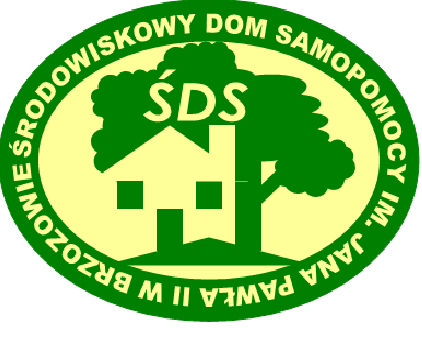 ŚRODOWISKOWEGO DOMU SAMOPOMOCYIM. JANA PAWŁA II W BRZOZOWIEI. Wprowadzenie   Istniejące dane i prognozy na temat zdrowia psychicznego pokazują, że zaburzenia psychiczne są poważnym i narastającym problemem na całym świecie.  Według WHO ponad 350 ml ludzi na całym świecie cierpi na depresję i inne zaburzenia psychiczne. Dane Narodowego Spisu Powszechnego, który przeprowadzono na koniec marca 2011r. wskazują , że liczba osób niepełnosprawnych ogółem wynosiła 4,7 mln. Tym samym liczba osób niepełnosprawnych w Polsce stanowiła 12,2 % ludności kraju. Udział mężczyzn wśród osób niepełnosprawnych wynosił 46,1 % wobec 53,9 % kobiet. Najczęściej występującym rodzajem niepełnosprawności według danych GUS  (stan zdrowia ludności Polski z 2014 r. dla osób w wieku 15 lat i więcej) są uszkodzenia i choroby narządu ruchu, które dotykają 59% osób niepełnosprawnych prawnie lub biologicznie. Jednocześnie niemal połowa osób niepełnosprawnych według definicji statystycznej deklarowała posiadanie schorzeń układu krążenia (47%). Kolejne dwie często występujące grupy schorzeń to schorzenia neurologiczne, na które cierpi około 38% osób niepełnosprawnych prawnie lub biologicznie oraz uszkodzenia i choroby narządu wzroku, które dotknęły 35% tej grupy.  Co piąta osoba niepełnosprawna ma uszkodzenia lub choroby narządu słuchu (19%), zaś co dziesiąta – schorzenia psychiczne (11%). Upośledzenia umysłowe to zaledwie 5% wszystkich schorzeń (dane z raportu końcowego „Badanie potrzeb osób niepełnosprawnych” Państwowego Funduszu Rehabilitacji Osób Niepełnosprawnych z 18 maja 2017 r.).             W badaniu GUS aktywności ekonomicznej ludności Polski za I kwartał 2017 roku wskazano,  iż ogółem w Polsce jest ponad 3 miliony osób powyżej 16 roku życia  z orzeczonym stopniem niepełnosprawności. Dane liczbowe z podziałem na stopnie niepełnosprawności przedstawiają się następująco  ( stan za I kwartał 2017 roku):- 8,3 tysiąca osób z lekkim stopniem niepełnosprawności,- 1,5 miliona osób  z umiarkowanym stopniem niepełnosprawności,- 8,5 tysiąca osób ze znacznym stopniem niepełnosprawności.  W związku z niepokojącymi wskaźnikami wzrostu zaburzeń psychicznych nie tylko na świecie, ale i w Polsce podjęto szeroko zakrojone działania w zakresie ochrony zdrowia psychicznego. Ustanowiono Narodowy Program Ochrony Zdrowia Psychicznego, który formułuje trzy strategiczne cele:  1/ promocję zdrowia psychicznego i zapobieganie zaburzeniom psychicznym,  2/ zapewnienie osobom z zaburzeniami psychicznymi wielostronnej i powszechnie dostępnej opieki zdrowotnej oraz innych form opieki i pomocy niezbędnych do życia w środowisku rodzinnym i społecznym,  3/ rozwój badań naukowych i systemu informacji z zakresu zdrowia psychicznego.  Mając na uwadze przyjęte przez państwo polskie kierunki działań z zakresu ochrony zdrowia psychicznego samorząd  Gminy Brzozów podjął działania na szczeblu lokalnym, które mają zasadniczo wpłynąć na poprawę funkcjonowania osób z zaburzeniami psychicznymi i ich rodzin.II. Uzasadnienie potrzeby funkcjonowania placówki na danym terenie     Niepełnosprawność w Gminie Brzozów dotyka blisko 16% społeczeństwa, co oznacza, że na 1000 mieszkańców około 157 dotyka niepełnosprawność określona prawnie, bądź biologicznie. Jak pokazują dane zamieszczone w Gminnej Strategii Rozwiązywania Problemów Społecznych liczba osób niepełnosprawnych w Powiecie brzozowskim  w stosunku do ogólnej liczby mieszkańców przewyższa zarówno liczbę osób niepełnosprawnych w Województwie podkarpackim jak i w Gminie Brzozów.  Należy podkreślić, że liczby te mają tendencje wzrostowe.   Poziom wykształcenia osób niepełnosprawnych jest bardzo niski. Tylko 2,6% tych osób posiada wykształcenie wyższe.Aż 83 % osób niepełnosprawnych w Gminie jest bierna zawodowo. Z danych Miejskiego Ośrodka Pomocy Społecznej w Brzozowie wynika, że w latach 2012-2014 niepełnosprawność była 4 pod względem liczby beneficjentów powodem przyznania pomocy społecznej w gminie. Pomoc ta miała głównie charakter wsparcia finansowego, w postaci zasiłków: stałych, okresowych i celowych. Wsparcia udzielano na zakup leków, pokrycie kosztów leczenia, zakup sprzętu rehabilitacyjnego, pokrycie bieżących potrzeb życiowych  ( gaz, opał, jedzenie ).    Jedną z proponowanych form pomocy osobom niepełnosprawnym jest  udział w zajęciach Środowiskowego Domu Samopomocy w Brzozowie, który jest nierozłącznym elementem działań Gminy na rzecz osób z zaburzeniami psychicznymi i ich rodzin. Powstał on jako odpowiedź środowiska lokalnego na potrzebę wsparcia tej grupy osób .  Środowiskowy Dom Samopomocy im. Jana Pawła II w Brzozowie realizuje założenia Strategii Rozwiązywania Problemów Społecznych Gminy Brzozów na lata 2016 – 2020 Cel strategiczny 3. Wspieranie osób starszych i niepełnosprawnych fizycznie i psychicznie oraz podejmowanie działań zmierzających do utrzymania tych osób w środowisku zamieszkania i zapewnienie im udziału w życiu społecznym.Cel operacyjny 2. Ograniczenie skutków niepełnosprawności oraz aktywizacja społeczna i zawodowa osób niepełnosprawnych.III. Ogólna charakterystyka uczestników ( grupy docelowej ) pod względem schorzenia       i funkcjonowania – kategoria osób, dla których dom jest przeznaczony   Środowiskowy Dom Samopomocy im. Jana Pawła II w Brzozowie jest ośrodkiem wsparcia dla 40 osób z zaburzeniami psychicznymi i świadczy usługi dla następujących kategorii osób, które jednocześnie określają typ domu:a/ przewlekle psychicznie chorych – typ A,b/ z niepełnosprawnością intelektualną w stopniu głębokim, znacznym  i umiarkowanym, a także  z niepełnosprawnością intelektualną w stopniu lekkim, jeżeli jednocześnie występują inne zaburzenia, zwłaszcza neurologiczne – typ B,c/ wykazujących inne przewlekłe zaburzenia czynności psychicznych, które zgodnie ze stanem wiedzy medycznej są zaliczane do zaburzeń psychicznych, z wyłączeniem osób czynnie uzależnionych od środków psychoaktywnych – typ C,       d/  ze spektrum autyzmu lub z niepełnosprawnością sprzężoną, w ramach        typów A, B lub C.Jest to grupa osób bardzo zróżnicowana i obejmuje następujące klasy zaburzeń psychicznych – / zgodnie z Międzynarodową statystyczną klasyfikacją chorób i problemów zdrowotnych      ICD – 10 / :1/ Organiczne zaburzenia psychiczne, włącznie z zespołami objawowymi ( głównie zespoły      otępienie, zaburzenia nastroju i funkcji poznawczych  spowodowane uszkodzeniem mózgu      lub chorobą somatyczną );2/ Schizofrenia, zaburzenia typu schizofrenii ( schizotypowe ) i urojeniowe;3/ Zaburzenia nastroju ( afektywne ) – epizody maniakalne, epizody i nawracające zaburzenia      depresyjne i zaburzenia afektywne dwubiegunowe;4/ Zaburzenia nerwicowe ( fobie, nerwice lękowe i natręctw), związane ze stresem pod     postacią somatyczną;5/ Zaburzenia behawioralne związane z zaburzeniami fizjologicznymi  i czynnikami      fizycznymi;6/ Zaburzenia osobowości i zachowania dorosłych – specyficzne i niespecyficzne zaburzenia     osobowości;7/ Upośledzenie umysłowe;8/ Zaburzenia rozwoju psychicznego – rozwoju mowy i języka, umiejętności  szkolnych,     funkcji motorycznych oraz całościowe zaburzenia rozwojowe  ( autyzm );9/ Zaburzenia zachowania i emocji rozpoczynające się zwykle w dzieciństwie i w wieku     szkolnym.    Osoby niepełnosprawne zamieszkujące Gminę Brzozów stanowią grupę wewnętrznie zróżnicowaną nie tylko pod względem stopnia i rodzaju niepełnosprawności ale także miejsca zamieszkania, wieku, wykształcenia i sytuacji na rynku pracy.   Uczestnicy ŚDS, to zarówno osoby mieszkające z najbliższą rodziną, jak i osoby samodzielnie prowadzące gospodarstwo domowe.    Osoby samotne wymagają szczególnej opieki i wsparcia, często mają problemy z racjonalnym gospodarowaniem budżetem domowym oraz z planowaniem wydatków.   Z kolei uczestnicy zamieszkujący z rodziną, są często przez nich nadmiernie chronieni i mają trudności w codziennym funkcjonowaniu. Często są wyręczani przez najbliższych, przez co nie potrafią wykonywać najprostszych czynności. IV. Program działalności Środowiskowego Domu Samopomocy im. Jana Pawła II      w Brzozowie założenia ogólne  Z uwagi na różnice w stanie zdrowia psychicznego, uczestnicy ŚDS w Brzozowie są kwalifikowani do odpowiednich oddziaływań terapeutycznych dostosowanych do ich potrzeb i możliwości. Podejmowane działania mają charakter procesu wspierająco – aktywizującego, na który składają się:1. ocena indywidualnych możliwości uczestnika ( wstępna ocena funkcjonowania ) –     dokonywana jest przez zespół wspierająco – aktywizujący w okresie do 3 miesięcy od dnia      przyjęcia do ŚDS i obejmuje:- kartę informacyjną – dane osobowe, adres zamieszkania, informacje o rodzinie, stan   prawny;- funkcjonowanie w środowisku – aktywność społeczną ( kontakt z rodziną, osobami bliskimi,    przyjaciółmi, udział w grupach samopomocy ), zainteresowania, hobby, sposób spędzania    czasu wolnego, trudności w przystosowaniu się do życia ( konfliktowość ) oraz    przyzwyczajenia dotyczące snu, higieny, wypoczynku, rozkładu dnia;- ocenę stanu somatycznego – diagnoza lekarska, historia leczenia, stosowane leki;- ocenę samoświadomości choroby i umiejętności współpracy w procesie leczenia;- ocenę stanu psychicznego – ocena zachowania, nastroju, występujące zaburzenia;- ocenę stanu socjalnego;- proponowany zakres wsparcia.2. przygotowanie przez zespół indywidualnego planu postępowania wspierająco-    aktywizującego, który będzie realizowany w porozumieniu z uczestnikiem lub jego    opiekunem;3. realizacja planu, uwzględniająca okresową ocenę postępów uczestnika, osiągniętych     rezultatów i możliwość jego modyfikacji ze względu na istotne zmiany związane z jego     sytuacją zdrowotna czy rodzinną.Program działalności ŚDS w Brzozowie jest zgodny z wytycznymi rozporządzenia MPiPS w sprawie Środowiskowych Domów Samopomocy. Usługi w ŚDS w Brzozowie obejmują w szczególności:trening funkcjonowania w życiu codziennym, w tym: trening dbałości o wygląd zewnętrzny, trening nauki higieny, trening kulinarny, trening umiejętności praktycznych, trening gospodarowania własnymi środkami finansowymi;trening umiejętności interpersonalnych i rozwiązywania problemów,      w tym: kształtowania pozytywnych relacji uczestnika z osobami bliskimi,      sąsiadami, z innymi osobami w czasie zakupów, w środkach komunikacji      publicznej, w urzędach, w instytucjach kultury;trening umiejętności spędzania czasu wolnego, w tym: rozwijanie zainteresowań literaturą, audycjami radiowymi, telewizyjnymi, internetem, udział w spotkaniach towarzyskich i kulturalnych;poradnictwo psychologiczne;pomoc w załatwianiu spraw urzędowych;pomoc w dostępie do niezbędnych świadczeń zdrowotnych, w tym uzgadnianie i pilnowanie terminów wizyt lekarza, pomoc w zakupie leków, pomoc w dotarciu do jednostek ochrony zdrowia;niezbędną opiekę;terapię ruchową, w ty: zajęcia sportowe, turystykę i rekreację;inne formy postępowania przygotowujące do uczestnictwa w warsztatach terapii zajęciowej lub podjęcia zatrudnienia, w tym w warunkach pracy chronionej na przystosowanym stanowisku pracy;trening umiejętności społecznych – kształtowanie motywacji do akceptowanych przez otoczenie zachowań, kształtowanie nawyków celowej aktywności;trening umiejętności komunikacyjnych, w tym z wykorzystaniem alternatywnych i wspomagających sposobów porozumiewania się, w przypadku osób z problemami w komunikacji werbalnej. Ponadto, do zadań Środowiskowego Domu Samopomocy w Brzozowie należy:1/inicjowanie i prowadzenie działań mających na celu przeciwdziałanie    społecznemu wykluczeniu i marginalizacji uczestników ŚDS poprzez aktywny   ich udział w wydarzeniach społecznych o charakterze lokalnym  i ponadlokalnym;2/ reprezentowanie interesów osób niepełnosprawnych w społeczności lokalnej, oraz     kształtowanie akceptującej postawy otoczenia wobec nich;3/ prowadzenie rehabilitacji społecznej rozumianej jako zespół działań zmierzających do     osiągnięcia przez uczestników ŚDS poprawy jakości życia i samodzielnego    funkcjonowania oraz powstrzymywania postępującej regresji;4/ promocja talentów osób niepełnosprawnych oraz ułatwienie realizacji ich zainteresowań     i pasji twórczych;5/ wspieranie uczestników ŚDS i ich rodziny oraz kompensowanie skutków       niepełnosprawności w sferze zdrowia psychicznego i funkcjonowania społecznego.    Usługi w domu są świadczone w formie zajęć zespołowych lub indywidualnych. Rodzaj i zakres usług uwzględnia indywidualne potrzeby i możliwości uczestników.V. Cel główny – wspólny dla wszystkich typów domu    Głównym celem działania Środowiskowego Domu Samopomocy w Brzozowie, wspólnym dla wszystkich typów domu jest  kompleksowe wsparcie osób z zaburzeniami psychicznymi w ich środowisku rodzinnym i społecznym, mające na celu zwiększenie zaradności  i samodzielności życiowej, a także ich integrację społeczną. PROGRAM DZIAŁALNOŚCI ŚRODOWISKOWEGO DOMU SAMOPOMOCYIM. JANA PAWŁA II W BRZOZOWIEDLA  OSÓB PRZEWLEKLE PSYCHICZNIE CHORYCH – TYP A, w tym dla osób ze spektrum autyzmu lub niepełnosprawnością sprzężoną    Doświadczenie choroby psychicznej wiąże się z poczuciem wyobcowania i osamotnienia oraz trudnościami w kontaktach z ludźmi. Osoby chorujące niechętnie podejmują jakiekolwiek działania, usuwają się w cień, nie dbają o siebie, tkwią w negatywnych przekonaniach na swój temat. Są bezradne i tracą wiarę we własne możliwości. Choroba powoduje utratę umiejętności w różnych dziedzinach życia. Uczestnicy mają problemy w porozumiewaniu się z innymi ludźmi, nie potrafią radzić sobie w ważnych i trudnych sytuacjach życiowych,  przestają dbać o swój wygląd i higienę, nie potrafią samodzielnie przygotować posiłku, problemem jest opłacenie rachunków i zrobienie zakupów.           Postępowanie rehabilitacyjne dla tej grupy osób jest procesem ciągłym i długotrwałym, polegającym na uczeniu nowych zachowań oraz odtwarzaniu utraconych umiejętności.     Przygotowany program dla osób przewlekle psychicznie chorych uwzględnia potrzeby i możliwości psychofizyczne uczestników i jest on zgodny z indywidualnymi planami wspierająco – aktywizującymi. Zakres działań uzależniony jest od diagnozy uczestnika i występujących deficytów. Punktem wyjściowym wsparcia osób przewlekle psychicznie chorych będzie pomoc w rozpoznaniu własnych problemów w zakresie funkcjonowania w życiu społecznym i kształtowanie motywacji do poszerzenia zakresu zachowań społecznych.  Środowiskowy Dom Samopomocy im. Jana Pawła II w Brzozowie udziela wsparcia osobom przewlekle zaburzonym psychicznie i ich rodzinom poprzez realizację następujących celów:Cele główne1.Nauka, rozwijanie, odtwarzanie i podtrzymywanie umiejętności w zakresie czynności dnia      codziennego i funkcjonowania w życiu społecznym. 2. Odbudowa lub podjęcie nowych ról społecznych.Cele szczegółowe – zamieszczone w tabeli.      Środowiskowy Dom Samopomocy w Brzozowie zapewnia osobom przewlekle psychicznie chorym, podczas pobytu ciepły posiłek przygotowany w ramach treningów kulinarnych lub   w  ramach zadania własnego gminy w jadłodajni MOPS znajdującej się w budynku ŚDS oraz dowóz na zajęcia samochodem przystosowanym do potrzeb osób niepełnosprawnych.     Realizacja wymienionych w tabeli działań będzie prowadzona w formie zajęć zespołowych lub indywidualnych poprzez: przeprowadzenie rozmów, wysłuchanie potrzeb i zainteresowań, pokazy multimedialne, ćwiczenia, odgrywanie scenek, pogadanki, gry i zabawy, treningi w ŚDS i poza budynkiem, instruktaż, symulację, dyskusję, pracę z tekstem, obserwację.Zakładane efekty działalności domu , w tym ocena postępów uczestników.   Efekty działalności Domu dokonywane są na podstawie narzędzia badawczego: półroczna ocena postępów uczestnika (ocena realizacji IPPWA, w tym osiągniętych rezultatów a także ewentualnej możliwości ich modyfikacji), aktywności i frekwencji uczestników na zajęciach (dzienniki zajęć), notatki pracowników Zespołu W-A dotyczące aktywności, zachowań i motywacji uczestnika ŚDS.  Przewiduje się, że uzupełnieniem do oceny postępów uczestników będzie prowadzenie monitoringu, poprzez zastosowanie wskaźników jakościowych, np.: dzienniki zajęć oraz wskaźników ilościowych, np. liczba godzin zajęciowych, liczba osób biorących udział w zajęciach, listy obecności / ogólna, treningów i terapii /.Ponadto ocenie działalności Środowiskowego Domu Samopomocy służą :Sprawozdanie z działalności domu w danym roku budżetowym.Ocena funkcjonowania placówki wynikająca z przeprowadzonych kontroli finansowych    i merytorycznych.Współpraca, relacje i opinie uzyskane od rodziców, opiekunów uczestników ŚDS.Ilość instytucji środowiska lokalnego na stałe lub okazjonalnie współpracująca z placówką,Udział ośrodka wsparcia w projektach na rzecz budowania sieci oparcia społecznego dla osób z zaburzeniami psychicznymi.Ocenie postępu uczestników służą także:Ocena i weryfikacja przez zespół wspierająco- aktywizujący postępów terapeutycznych każdego uczestnika, średnio co pół roku. Prowadzenie przez zespół terapeutyczny teczek indywidualnych zawierających oprócz planu postępowania wspierająco- aktywizującego, opinie specjalistów , notatki służbowe dotyczące aktywności uczestnika, jego zachowań, motywacji do udziału w zajęciach, informacje o leczeniu i inne.Lista obecności uczestników zajęć na poszczególnych zajęciach w placówce.Dzienniki  zajęć , zawierające m.in. realizowane działania, osiągnięte efekty i rezultaty, uwagi o aktywności.Możliwości realizacji poszczególnych form działania dla ŚDS typu A   Środowiskowy Dom Samopomocy w Brzozowie posiada odpowiednie zasoby ludzkie i materialne, które pozwalają na realizację celów i zadań oraz zaspokajają potrzeby i oczekiwania osób przewlekle psychicznie chorych. Jedyną potrzebą, która została uwzględniona w przyjętych przez ŚDS kierunkach rozwoju jest zatrudnienie  lekarza psychiatry ( konsultacje psychiatryczne ) i psychologa, który obecnie pracuje na umowę – zlecenie. Jednak uzależnione jest to od  możliwości kadrowych. Obecna sytuacja na rynku pracy ( brak lekarzy i psychologów ) nie stwarza możliwości zatrudnienia specjalistów.PROGRAM DZIAŁALNOŚCI ŚRODOWISKOWEGO DOMU SAMOPOMOCYIM. JANA PAWŁA II W BRZOZOWIEDLA  OSÓB Z NIEPEŁNOSPRAWNOŚCIĄ INTELEKTUALNĄ – TYP B, w tym dla osób ze spektrum autyzmu lub niepełnosprawnością sprzężoną     Zgodnie z definicją Amerykańskiego Towarzystwa do Spraw Upośledzenia Umysłowego niepełnosprawność intelektualna jest to stan ujawniający się przed 18 rokiem życia, charakteryzujący się:- funkcjonowaniem intelektualnym poniżej przeciętnej;- istotnym ograniczeniem niektórych osobistych umiejętności i sprawności w zakresie jednej    lub większej liczby wymienionych poniżej zdolności:- umiejętność porozumiewania się,- sprawność w zakresie samoobsługi,- radzenie sobie z czynnościami dnia codziennego,- sprawności interpersonalnych,- umiejętności podejmowania decyzji ( kierowanie sobą ),- dbanie o własne zdrowie i bezpieczeństwo,- radzenie sobie w szkole,- organizowanie czasu wolnego,- radzenie sobie w pracy.   Środowiskowy Dom Samopomocy typu B świadczy usługi osobom z niepełnosprawnością intelektualną  w stopniu głębokim, znacznym i umiarkowanym, a także osobom z lekką niepełnosprawnością intelektualną, gdy jednocześnie występują inne zaburzenia, zwłaszcza neurologiczne.     Przygotowany program dla osób z niepełnosprawnością intelektualną uwzględnia potrzeby i możliwości psychofizyczne uczestników i jest on zgodny z indywidualnymi planami wspierająco – aktywizującymi. Wszystkie podejmowane działania dostosowane są do poziomu intelektualnego osoby niepełnosprawnej.  Plany opracowuje, w porozumieniu z uczestnikiem lub jego opiekunem prawnym zespół wspierająco – aktywizujący, w skład którego wchodzą pracownicy realizujący działania terapeutyczne z niepełnosprawnym uczestnikiem.   Środowiskowy Dom Samopomocy im. Jana Pawła II w Brzozowie udziela wsparcia osobom niepełnosprawnym intelektualnie poprzez realizację następujących celów:Cele główne1/  Nauka, rozwijanie i podtrzymywanie umiejętności niezbędnych  do samodzielnego życia.2/ Kompensowanie istniejących braków i trwałych uszkodzeń organicznych w celu     podniesienia ogólnej sprawności psychosomatycznej.3/ Integracja społeczna osób niepełnosprawnych intelektualnie.Cele szczegółowe – zamieszczone w tabeli.      Środowiskowy Dom Samopomocy w Brzozowie zapewni osobom z niepełnosprawnościami intelektualnymi, podczas pobytu ciepły posiłek przygotowany w ramach treningów kulinarnych lub   w  ramach zadania własnego gminy w jadłodajni MOPS znajdującej się w budynku ŚDS oraz dowóz na zajęcia samochodem przystosowanym do potrzeb osób niepełnosprawnych.   Realizacja wymienionych w tabeli działań będzie prowadzona w formie zajęć zespołowych lub indywidualnych poprzez: przeprowadzenie rozmów, wysłuchanie potrzeb i zainteresowań,pokazy multimedialne, ćwiczenia, odgrywanie scenek, pogadanki, gry i zabawy, treningi w ŚDS i poza budynkiem, praca z tekstem, instruktaż, symulację.Zakładane efekty działalności domu , w tym ocena postępów uczestników.   Efekty działalności Domu dokonywane są na podstawie narzędzia badawczego: półroczna ocena postępów uczestnika (ocena realizacji IPPWA, w tym osiągniętych rezultatów a także ewentualnej możliwości ich modyfikacji), aktywności i frekwencji uczestników na zajęciach (dzienniki zajęć), notatki pracowników Zespołu W-A dotyczące aktywności, zachowań i motywacji uczestnika ŚDS.  Przewiduje się, że uzupełnieniem do oceny postępów uczestników będzie prowadzenie monitoringu, poprzez zastosowanie wskaźników jakościowych, np.: dzienniki zajęć oraz wskaźników ilościowych, np. liczba godzin zajęciowych, liczba osób biorących udział w zajęciach, listy obecności / ogólna, treningów i terapii /.Ponadto ocenie działalności Środowiskowego Domu Samopomocy służą :Sprawozdanie z działalności domu w danym roku budżetowym;Ocena funkcjonowania placówki wynikająca z przeprowadzonych kontroli finansowych i merytorycznych;Współpraca, relacje i opinie uzyskane od rodziców, opiekunów uczestników ŚDS;Ilość instytucji środowiska lokalnego na stałe lub okazjonalnie współpracująca z placówką.Ocenie postępu uczestników służą także:Ocena i weryfikacja przez zespół wspierająco- aktywizujący postępów terapeutycznych każdego uczestnika, średnio co pół roku. Prowadzenie przez zespół terapeutyczny teczek indywidualnych zawierających oprócz planu postępowania wspierająco- aktywizującego, opinie specjalistów , notatki służbowe dotyczące aktywności uczestnika, jego zachowań, motywacji do udziału w zajęciach, informacje o leczeniu i inne.Lista obecności uczestników zajęć na poszczególnych zajęciach w placówce.Dzienniki  zajęć , zawierające m.in. realizowane działania, osiągnięte efekty i rezultaty, uwagi o aktywności.Możliwości realizacji poszczególnych form działania dla ŚDS typu B   Środowiskowy Dom Samopomocy w Brzozowie posiada odpowiednie zasoby ludzkie i materialne, które pozwalają na realizację celów i zadań oraz zaspokajają potrzeby i oczekiwania osób z niepełnosprawnością intelektualą.Jedyną potrzebą, która została uwzględniona w przyjętych przez ŚDS kierunkach rozwoju jest zatrudnienie  lekarza psychiatry ( konsultacje psychiatryczne ) i psychologa, który obecnie pracuje na umowę – zlecenie. Jednak uzależnione jest to od  możliwości kadrowych.Obecna sytuacja na rynku pracy ( brak lekarzy i psychologów ) nie stwarza możliwości zatrudnienia specjalistów.PROGRAM DZIAŁALNOŚCI ŚRODOWISKOWEGO DOMU SAMOPOMOCYIM. JANA PAWŁA II W BRZOZOWIEDLA  OSÓB WYKAZUJĄCYCH INNE PRZEWLEKŁE ZABURZENIA CZYNNOŚCI PSYCHICZNYCH – TYP C, w tym dla osób ze spektrum autyzmu lub niepełnosprawnością sprzężoną  Pod pojęciem inne przewlekłe zaburzenia czynności psychicznych mieści się bardzo zróżnicowana grupa osób, obejmująca: zaburzenia osobowości i zachowania, w tym chorobę Alzheimera, zaburzenia adaptacyjne czy zaburzenia depresyjno-lękowe. Każda z tych grup wymaga odpowiednich form i metod prowadzonej działalności terapeutycznej. Formy pomocy  powinny być dostosowane są do zmieniających się możliwości chorego.  Osobom wykazującym inne przewlekłe zaburzenia czynności psychicznych często towarzyszy upośledzenie zdolności adaptacyjnych, umiejętności oceny i rozwiązywania trudności w życiu społecznym. Przygotowany program ma za zadanie wspierać chorego w trudnym dla niego okresie powrotu do aktywnego życia, stwarzać szansę na pełne uczestnictwo w życiu społecznym.   Środowiskowy Dom Samopomocy w Brzozowie  typu C świadczy usługi osobom wykazującym inne przewlekłe zaburzenia czynności psychicznych, które zgodnie ze stanem wiedzy medycznej są zaliczane do zaburzeń psychicznych, z wyłączeniem osób czynnie uzależnionych od środków psychoaktywnych.      Program  uwzględnia potrzeby i możliwości psychofizyczne uczestników i jest on zgodny z indywidualnymi planami wspierająco – aktywizującymi.   Środowiskowy Dom Samopomocy im. Jana Pawła II w Brzozowie udziela wsparcia osobom wykazującym inne przewlekłe zaburzenia czynności psychicznych poprzez realizację następujących celów:Cele główne1.Nauka, rozwijanie, odtwarzanie i podtrzymywanie umiejętności w zakresie czynności dnia      codziennego i funkcjonowania w życiu społecznym. 2. Odbudowa lub podjęcie nowych ról społecznych.Cele szczegółowe – zamieszczone w tabeli.      Środowiskowy Dom Samopomocy w Brzozowie zapewni osobom wykazującym inne przewlekłe zaburzenia czynności psychicznych, podczas pobytu ciepły posiłek przygotowany w ramach treningów kulinarnych lub  w  ramach zadania własnego gminy w jadłodajni MOPS znajdującej się w budynku ŚDS oraz dowóz na zajęcia samochodem przystosowanym do potrzeb osób niepełnosprawnych.   Realizacja wymienionych w tabeli działań będzie prowadzona w formie zajęć zespołowych lub indywidualnych poprzez: przeprowadzenie rozmów, wysłuchanie potrzeb i zainteresowań, pokazy multimedialne, ćwiczenia, odgrywanie scenek, pogadanki, gry i zabawy, treningi w ŚDS i poza budynkiem, instruktaż, symulację, dyskusję, pracę z tekstem, obserwację.Zakładane efekty działalności domu , w tym ocena postępów uczestników.   Efekty działalności Domu dokonywane są na podstawie narzędzia badawczego: półroczna ocena postępów uczestnika (ocena realizacji IPPWA, w tym osiągniętych rezultatów a także ewentualnej możliwości ich modyfikacji), aktywności i frekwencji uczestników na zajęciach (dzienniki zajęć), notatki pracowników Zespołu W-A dotyczące aktywności, zachowań i motywacji uczestnika ŚDS.  Przewiduje się, że uzupełnieniem do oceny postępów uczestników będzie prowadzenie monitoringu, poprzez zastosowanie wskaźników jakościowych, np.: dzienniki zajęć oraz wskaźników ilościowych, np. liczba godzin zajęciowych, liczba osób biorących udział w zajęciach, listy obecności / ogólna, treningów i terapii /.Ponadto ocenie działalności Środowiskowego Domu Samopomocy służą :Sprawozdanie z działalności domu w danym roku budżetowym;Ocena funkcjonowania placówki wynikająca z przeprowadzonych kontroli finansowych    i merytorycznych.Współpraca, relacje i opinie uzyskane od rodziców, opiekunów uczestników ŚDS.Ilość instytucji środowiska lokalnego na stałe lub okazjonalnie współpracująca z placówką.Udział ośrodka wsparcia w projektach na rzecz budowania sieci oparcia społecznego dla osób z zaburzeniami psychicznymi.Ocenie postępu uczestników służą także:Ocena i weryfikacja przez zespół wspierająco- aktywizujący postępów terapeutycznych każdego uczestnika, średnio co pół roku. Prowadzenie przez zespół terapeutyczny teczek indywidualnych zawierających oprócz planu postępowania wspierająco- aktywizującego, opinie specjalistów , notatki służbowe dotyczące aktywności uczestnika, jego zachowań, motywacji do udziału w zajęciach, informacje o leczeniu i inne.Lista obecności uczestników zajęć na poszczególnych zajęciach w placówce.Dzienniki  zajęć , zawierające m.in. realizowane działania, osiągnięte efekty i rezultaty, uwagi o aktywności.Możliwości realizacji poszczególnych form działania dla ŚDS typu C   Środowiskowy Dom Samopomocy w Brzozowie posiada odpowiednie zasoby ludzkie i materialne, które pozwalają na realizację celów i zadań oraz zaspokajają potrzeby i oczekiwania osób wykazujących inne  przewlekle zaburzenia czynności psychicznych.Jedyną potrzebą, która została uwzględniona w przyjętych przez ŚDS kierunkach rozwoju jest zatrudnienie  lekarza psychiatry ( konsultacje psychiatryczne ) i psychologa, który obecnie pracuje na umowę – zlecenie. Jednak uzależnione jest to od  możliwości kadrowych.Obecna sytuacja na rynku pracy ( brak lekarzy i psychologów ) nie stwarza możliwości zatrudnienia specjalistów.VI. Możliwości realizacji wybranych form działania ze wskazaniem zasobów     ( organizacyjnych, ludzkich i materialnych  ) Środowiskowy Dom Samopomocy im. Jana Pawła II w Brzozowie , z siedzibą przy ulicy Kazimierzowskiej 2 rozpoczął swą działalność 26 listopada 1996 r.    Jest on samodzielną jednostką organizacyjną  Gminy Brzozów realizującą zadania ustawy o pomocy społecznej oraz ustawy o ochronie zdrowia psychicznego, będącą instytucjonalnym elementem psychiatrii środowiskowej w ramach zadań zleconych z zakresu administracji  rządowej. Działa  zgodnie z Rozporządzeniem Ministra Pracy i Polityki Społecznej z dnia 9 grudnia 2010 r. w sprawie środowiskowych domów samopomocy / Dz.U. z 2010 nr 238, poz. 1586 z późn. zm. /.   Dom usytuowany jest w centrum miasta, dzięki czemu uczestnicy mają ułatwiony dostęp do wszelkiego rodzaju urzędów, instytucji, sklepów, punktów usługowych. W pobliżu ŚDS znajduje się Szpital Specjalistyczny oraz Dzienny Oddział Psychiatryczny. W niedalekiej odległości znajdują się także przystanki autobusowe, brak jest jednak komunikacji miejskiej.                Z uwagi na odległy teren zamieszkania uczestników niezbędne jest zapewnienie dowozu osób na zajęcia. Budynek ŚDS jest ogrodzony i usytuowany w miejscu zapewniającym bezpieczeństwo i spokój uczestnikom. Placówka została całkowicie pozbawiona barier architektonicznych i spełnia wszystkie wymagane standardy. Posiada windę śrubową zatrzymującą się na każdym półpiętrze. W toaletach i łazience znajdują się uchwyty umożliwiające osobom niepełnosprawnym swobodne korzystanie z węzłów sanitarnych.   W Środowiskowym Domu Samopomocy im. Jana Pawła II w Brzozowie zatrudnione są osoby niezbędne do realizacji zadań i zapewnienia sprawnego funkcjonowania placówki, ze szczególnym uwzględnieniem zapewnienia opieki i bezpieczeństwa uczestników.  Kadra domu posiada odpowiednie kwalifikacje i doświadczenie zawodowe.     W skład zespołu wspierająco – aktywizującego wchodzą : kierownik, psycholog, terapeuci pielęgniarka – terapeuta i opiekunowie.   Wskaźnik zatrudnienia pracowników zespołu wspierająco – aktywizującego spełnia wymagane standardy w tym zakresie. Pracownicy ośrodka wsparcia w Brzozowie, w celu zapewnienia integracji społecznej uczestników, współpracują z :- rodzinami, opiekunami i innymi osobami bliskimi uczestników,- ośrodkami pomocy społecznej ( z MOPS w Brzozowie i GOPS z powiatu brzozowskiego ),- Powiatowym Centrum Pomocy Rodzinie,- Powiatowym Urzędem Pracy w Brzozowie,- Poradnią Zdrowia Psychicznego w Brzozowie i Specjalistycznym Szpitalem     Onkologicznym w Brzozowie i innymi placówkami służby zdrowia, - organizacjami społecznymi, charytatywnymi i wyznaniowymi,- placówkami oświatowymi, ośrodkami kultury i innymi jednostkami świadczącymi usługi dla    osób niepełnosprawnych .    Zajęcia w domu odbywają się na trzech kondygnacjach w wielofunkcyjnych pomieszczeniach do prowadzenia działalności wspierającej, aktywizującej i rehabilitacyjnej, między innymi w formie treningów:    1/ Parter – sala treningów / pracownia komputerowa /, sala terapii ruchowej, pokój      indywidualnego poradnictwa psychologicznego, pełniący funkcję pokoju wyciszeń;   2/ I Piętro – sale treningów - pracownia plastyczna, rękodzielnicza i stolarnia;   3/ II piętro –sala terapii indywidualnej, biblioteka, pracownia kulinarna, jadalnia.  W ŚDS znajduje się 5 toalet przeznaczonych  tylko dla uczestników, z podziałem na mężczyzn i kobiety oraz dla personelu. Na I piętrze znajduje się łazienka, w której prowadzone są treningi funkcjonowania w codziennym życiu, w tym trening dbałości o wygląd zewnętrzny oraz nauki higieny. Pomieszczenia wyposażone są w sprzęty odpowiednie do realizacji zadań wspierająco – aktywizujących.VII. Przyjęte kierunki dalszego rozwoju  Przewiduje się stałe monitorowanie programu w celu jego udoskonalania, co wpłynie na pełniejsze zaspakajanie potrzeb osób z zaburzeniami psychicznymi.   W celu podniesienia jakości świadczonych usług przewiduje się następujące kierunki rozwoju Środowiskowego Domu Samopomocy im. Jana Pawła II w Brzozowie:1/ stałe szkolenie pracowników ŚDS, wynikające z bieżących potrzeb, w tym zwrócenie     szczególnej uwagi na szkolenia dotyczące osób typu C,  z uwagi na rosnącą liczą  osób     ze spektrum autyzmu i chorobę Alzheimera ;2/ pozyskiwanie wykwalifikowanej kadry tj. : lekarza psychiatry, psychologa na ½ etatu lub     cały etat ( obecnie umowa – zlecenie ) oraz rehabilitanta ( umowa – zlecenie ), który będzie     prowadził zajęcia z osobą z niepełnosprawnością sprzężoną ;3/ szukanie nowych form wsparcia uczestników ŚDS i ich rodzin, w tym działania edukacyjne     i psychoprofilaktyczne;4/ wzbogacanie form terapii poprzez wprowadzanie nowych technik terapii;4/ budowanie właściwych relacji z otoczeniem społecznym, w tym organizowanie: spotkań,     wystaw, imprez cyklicznych, przeglądów, pogadanek promujących zdrowie psychiczne;5/ angażowanie do współpracy społeczność lokalną ( m.in. wolontariuszy z zaprzyjaźnionych     placówek oświatowych ) oraz ciągła współpraca z jednostkami samorządu terytorialnego,     z organizacjami pozarządowymi i innymi jednostkami o podobnej strukturze;5/ systematyczny zakup sprzętu i wyposażenia niezbędnego do prowadzenia treningów;6/ pozyskiwanie środków zewnętrznych, udział w projektach i programach promujących      osoby z zaburzeniami psychicznymi;7/ systematyczna współpraca z rodzinami i opiekunami osób niepełnosprawnych –     organizowanie spotkań, wspólnych wyjazdów.                                                             Opracowała:Barbara Stolarz – kierownik ŚDSZatwierdzam:Cele szczegółoweFormy wsparciaZakres działań/ uzależnionyod diagnozy uczestnika i występujących deficytówNauka, rozwijanie, odtwarzanie i podtrzymywanie  umiejętności z zakresu  funkcjonowania  w życiu  codziennym.Trening funkcjonowania w codziennym życiu:1.Nauka dbałości o czystość i wygląd odzieży wierzchniej.2. Nauka konserwacji i czyszczenia obuwia.3. Nauka dbania o dobór ubrania – rozmiar i dopasowanie.3.Nauka dbania o dobór ubrania do pogody i sytuacji.4. Nauka dbania o czystość włosów i staranne uczesanie.5. Nauka dbania o wygląd twarzy / golenie, makijaż.Nauka, rozwijanie, odtwarzanie i podtrzymywanie  umiejętności z zakresu  funkcjonowania  w życiu  codziennym.1. trening dbałości o wygląd zewnętrzny,1.Nauka dbałości o czystość i wygląd odzieży wierzchniej.2. Nauka konserwacji i czyszczenia obuwia.3. Nauka dbania o dobór ubrania – rozmiar i dopasowanie.3.Nauka dbania o dobór ubrania do pogody i sytuacji.4. Nauka dbania o czystość włosów i staranne uczesanie.5. Nauka dbania o wygląd twarzy / golenie, makijaż.Nauka, rozwijanie, odtwarzanie i podtrzymywanie  umiejętności z zakresu  funkcjonowania  w życiu  codziennym.2. trening nauki higieny,1.Nauka samodzielnego mycia całego ciała ( korzystanie z  prysznica i wanny).2. Nauka dbania o włosy.3. Nauka dbania o higienę jamy ustnej.4. Nauka dbania o stopy.5. Nauka samodzielnego prania bielizny osobistej.6. Nauka samodzielnej zmiany bielizny.7. Nauka znajomości i odpowiedniego zastosowania środków do higieny osobistej.Nauka, rozwijanie, odtwarzanie i podtrzymywanie  umiejętności z zakresu  funkcjonowania  w życiu  codziennym.3. trening kulinarny,1. Nauka posługiwania się sztućcami.2. Nauka przygotowania kanapek.3. Nauka gotowania prostych potraw.4. Nauka umiejętności doboru odpowiednich produktów do wykonywania potrawy.5. Nauka zasad przechowywania żywności.6. Nauka stosowania zasad dietetycznych.7. Nauka krojenia.8. Nauka ręcznego tarcia warzyw i owoców.9. Nauka obierania.10. Nauka smażenia.11. Nauka podstawowych zasad higieny w kuchni.12. Nauka ręcznego zmywania naczyń.13. Nauka obsługi zmywarki.14. Nauka obsługi kuchenki i piekarnika.15. Nauka obsługi czajnika i mikrofalówki.16. Nauka obsługi: gofrownicy, tostera, robota kuchennego, sokowirówki, blendera      i  innych urządzeń.17. Nauka zasad zachowania się przy stole.18. Nauka estetycznego przygotowania i podania posiłku.19. Nauka porządkowania stanowiska pracy.20. Znajomość zasad BHP.Nauka, rozwijanie, odtwarzanie i podtrzymywanie  umiejętności z zakresu  funkcjonowania  w życiu  codziennym.4. trening umiejętności      praktycznych,1. Nauka obsługi żelazka.2. Nauka prania ręcznego.3. Nauka obsługi pralki automatycznej.4. Nauka rozwieszania i suszenia prania.5. Nauka segregowania śmieci.6. Nauka obsługi kserokopiarki.7. Nauka obsługi telefonu stacjonarnego i komórki.8. Nauka obsługi bindownicy i laminatora.9. Nauka posługiwania się sprzętem naprawczym: młotek, śrubokręt.10. Nauka obsługi wieży Hi-Fi.11. Nauka obsługi aparatu fotograficznego.12. Nauka obsługi kamery video.13. Nauka obsługi telewizora, DVD i kina domowego.14. Nauka wymiany żarówek.15. Nauka obsługi odkurzacza.16. Nauka wykonywania drobnych prac konserwatorskich na terenie budynku ŚDS.17. Nauka odśnieżania terenu.18. Nauka sprzątania.Nauka, rozwijanie, odtwarzanie i podtrzymywanie  umiejętności z zakresu  funkcjonowania  w życiu  codziennym.5. trening gospodarowania    własnymi środkami     finansowymi,1. Nauka orientowania się we własnych dochodach.2. Nauka sposobów gospodarowania pieniędzmi: zapisywania wydatków, sporządzania    listy zakupów.3. Nauka samodzielnego robienia zakupów.4. Nauka racjonalnego planowania wydatków; na weekend; na cały miesiąc.5. Nauka korzystania ze sposobów oszczędnego gospodarowania pieniędzmi.6. Nauka radzenia sobie z trudnościami podczas robienia zakupów: zły towar, źle    wydana reszta, itp.Nauka, rozwijanie, odtwarzanie i podtrzymywanie  umiejętności interpersonalnych i rozwiązywania problemówTrening umiejętności interpersonalnych i rozwiązywania problemów, w tym: kształtowanie pozytywnych relacji uczestnika z osobami bliskimi, sąsiadami, z innymi osobami w czasie zakupów, w środkach komunikacji publicznej, w urzędach, w instytucjach kultury1. Relacje z innymi ludźmi:- nauka umiejętności inicjowania i podtrzymywania kontaktów z jedną osobą i grupą,- nauka nawiązywania relacji koleżeńskich i przyjacielskich.2. Współdziałanie:- nauka współpracy z jedną osobą,- nauka współpracy z grupą.3. Formy grzecznościowe:- nauka posługiwania się zwrotami grzecznościowymi.4. Zachowania prospołeczne:- nauka pomagania innym,- nauka dzielenia się z innymi,- nauka rozróżniania potrzeb innych,- nauka bycia asertywnym,.5. Rozwiązywanie problemów:- nauka etapów rozwiązywania problemów, trudności,- nauka definiowania jasno problemu,- nauka rozwiązywania problemu,- nauka dokonywania wyboru, najlepszego rozwiązania problemu.Nauka, rozwijanie, odtwarzanie i podtrzymywanie  umiejętności spędzania czasu wolnegoTrening umiejętności spędzania czasu wolnego, w tym: rozwijanie zainteresowań literaturą, audycjami radiowymi, telewizyjnymi, internetem, udział w spotkaniach towarzyskich i kulturalnych1. Rozwijanie zainteresowań literaturą -biblioterapia.2. Rozwijanie zainteresowań audycjami radiowymi.3. Rozwijanie zainteresowań audycjami telewizyjnymi.4. Rozwijanie zainteresowań internetem.5. Rozwijanie zainteresowań kulturalnych.6. Rozwijanie zainteresowań grami edukacyjno- towarzyskimi.7. Rozwijanie zainteresowań towarzyskich.Rozwijanie sfery emocjonalnejPoradnictwo psychologiczne1. terapia indywidualna2. terapia grupowa1. Nauka radzenia sobie w sferze emocjonalno – osobowościowej.2. Rozwijanie asertywności.3. Wsparcie w kryzysach.4. Kształtowanie umiejętności radzenia sobie w sytuacjach trudnych, stresowych.5. Podtrzymywanie prawidłowych relacji z innymi osobami.Nauka, rozwijanie, odtwarzanie i podtrzymywanie  umiejętności załatwiania spraw urzędowychPomoc w załatwianiu spraw urzędowych1. Zapoznanie z pracą urzędów.2. Zapoznanie z zakresem spraw urzędów.3. Nauka przyjęcia roli petenta.4. Nauka pisania podań, wypełniania dokumentów.5. Nauka prowadzenia rozmowy na określony temat.6. Zapoznanie z funkcjonowaniem poczty.7. Nauka samodzielnego pisania listów, adresowania kopert, wysyłania paczek.8. Zapoznanie z funkcjonowaniem banku.9. Nauka samodzielnego wypełniania przekazów bankowych, opłacania rachunków.Nauka, rozwijanie, odtwarzanie i podtrzymywanie umiejętności dbania o zdrowiePomoc w dostępie do niezbędnych świadczeń zdrowotnych1. Wsparcie w zakresie zapewnienia dostępu do podstawowych świadczeń        zdrowotnych , w tym psychiatrycznych -uzgadnianie i pilnowanie terminów wizyt      lekarskich, 2. Nauka kontrolowania swojego zdrowia i dbania o niego.3. Nauka wykupywania leków.4. Nauka systematycznego zażywania leków.5. Nauka świadomości szkodliwości środków uzależniających.6. Nauka samodzielnego rozpoznawania charakterystycznych symptomów nawrotu    choroby.7. Nauka samodzielnego rozpoznawania objawów chorobowych i podejmowania     odpowiednich środków zaradczych.8. Nauka podstawowych zasad zdrowego stylu życia.Zapewnienie niezbędnej opiekiNiezbędna opieka1. Dbanie o bezpieczne i higieniczne warunki pobytu.2. Opieka podczas dowozu i odwozu.3. Opieka w czasie zajęć i posiłków.4. Opieka podczas wyjazdów.Przywracanie aktywności ruchowejTerapia ruchowa, w tym: zajęcia sportowe, turystyka i rekreacja1. Udział w zajęciach sportowych: piłka, tenis stołowy, bilard, itp. oraz       przygotowanie do zawodów sportowych.2. Ćwiczenia na sprzęcie stacjonarnym w mini siłowni ŚDS.3. Udział w wycieczkach pieszych i autokarowych.4. Spacery, ścieżka zdrowia, grille.5. Wyjścia na basen i stadion.Nauka, rozwijanie, odtwarzanie i podtrzymywanie umiejętności zmierzających do aktywizacji zawodowejInne formy postępowania przygotowujące do uczestnictwa w warsztatach terapii zajęciowej lub podjęcia zatrudnienia, w tym w warunkach pracy chronionej na przystosowanym stanowisku pracy1. Nauka szukania informacji o pracy.2. Nauka kompletowania dokumentów.3. Nauka pisania życiorysu, CV, listu motywacyjnego i innych dokumentów.4. Nauka prowadzenia rozmowy z pracodawcą.5. Udział w szkoleniach.Nauka, rozwijanie, odtwarzanie, podtrzymywaniei kształtowanie umiejętności społecznychTrening umiejętności społecznych1. Nauka poprawnych interakcji z otoczeniem.2. Zmniejszenie deficytów i zmiana nieodpowiednich nawyków interpersonalnych. 3. Kształtowanie motywacji do akceptowanych przez otoczenie zachowań.4. Kształtowanie nawyków celowej aktywności.Nauka, rozwijanie, odtwarzanie i podtrzymywanie innych form postępowania Rozwój zainteresowań uczestnika1. Rozwój zainteresowań komputerowych.2. Rozwój zainteresowań plastycznych.3. Rozwój zainteresowań rękodzielniczych. 4. Rozwój zainteresowań stolarskich.5. Rozwój zainteresowań muzycznych.6. Rozwój zainteresowań teatralnych.7. Rozwój zainteresowań innych :  rozwijanie zainteresowań krajem i światem i innych zgłoszonych przez uczestnika.Odbudowa lub podjęcie nowych ról społecznychIntegracja społeczna1. Organizacja i udział w spotkaniach integracyjnych, wystawach.2. Udział w imprezach lokalnych.3. Współpraca z osobami, jednostkami, instytucjami, urzędami, kościołami,      organizacjami pozarządowymi.4. Udział w spotkaniach okolicznościowych.5. Współpraca z rodzicami, opiekunami i osobami bliskimi uczestników. L.p.Zakładane efekty działalności Środowiskowego Domu Samopomocy w Brzozowie dla uczestników objętych programem działalności dla Domu typu A1.Poprawa zdrowia psychicznego i stanu psychofizycznego uczestników – zmniejszenie ilości hospitalizacji, wydłużenie okresu remisji, zwiększenie umiejętności z zakresu funkcjonowania w codziennym życiu.2.Poprawa jakości życia uczestników, wzrost zaradności.3.Podwyższenie samooceny i poczucia własnej wartości, zwalczanie bezradności, redukowanie uczucia osamotnienia; uczestnik potrafi organizować swój czas wolny.4.Uświadomienie zmian, realizacji własnych potrzeb.5.Poprawa kontaktów interpersonalnych.6.Wzrost motywacji i czynny udział w proponowanych formach treningów i terapii; uczestnik aktywnie uczestniczy w życiu Domu.7.Zwiększenie zainteresowania formami aktywności rekreacyjno – ruchowej - wzrost sprawności fizycznej.8.Podejmowanie przez uczestników różnorodnych form aktywności zawodowej: udział w warsztatach, kursach, uczestnictwo w stażach. Przygotowanie uczestnika do podjęcia pracy oraz uzyskania odpowiedniego zatrudnienia.9.Poprawa relacji rodzinnych i jakości życia w rodzinie oraz w najbliższym środowisku.10.Podniesienie poziomu samoświadomości choroby, systematyczne zażywanie leków; uczestnik posiada wiedzę i umiejętności, dba o swoje zdrowie.Cele szczegółoweFormy wsparciaZakres działań/ uzależnionyod diagnozy uczestnika / stopnia niepełnosprawnościi występujących deficytówNauka, rozwijanie i podtrzymywanie  umiejętności z zakresu  funkcjonowania  w życiu  codziennym.Trening funkcjonowania w codziennym życiu:1.Nauka dbałości o czystość i wygląd odzieży wierzchniej.2. Nauka konserwacji i czyszczenia obuwia.3. Nauka dbania o dobór ubrania – rozmiar i dopasowanie.3.Nauka dbania o dobór ubrania do pogody i sytuacji.4. Nauka dbania o czystość włosów i staranne uczesanie.5. Nauka dbania o wygląd twarzy / golenie, makijaż.6. Nauka samodzielnego ubierania się.7. Nauka dbania o czystość ubrania.8. Nauka zapinania guzików, zamka, sznurowania obuwia.Nauka, rozwijanie i podtrzymywanie  umiejętności z zakresu  funkcjonowania  w życiu  codziennym.1. trening dbałości o wygląd     zewnętrzny,1.Nauka dbałości o czystość i wygląd odzieży wierzchniej.2. Nauka konserwacji i czyszczenia obuwia.3. Nauka dbania o dobór ubrania – rozmiar i dopasowanie.3.Nauka dbania o dobór ubrania do pogody i sytuacji.4. Nauka dbania o czystość włosów i staranne uczesanie.5. Nauka dbania o wygląd twarzy / golenie, makijaż.6. Nauka samodzielnego ubierania się.7. Nauka dbania o czystość ubrania.8. Nauka zapinania guzików, zamka, sznurowania obuwia.Nauka, rozwijanie i podtrzymywanie  umiejętności z zakresu  funkcjonowania  w życiu  codziennym.2. trening nauki higieny,1.Nauka samodzielnego mycia całego ciała ( korzystanie z  prysznica i wanny).2. Nauka dbania o włosy.3. Nauka dbania o higienę jamy ustnej.4. Nauka dbania o stopy.5. Nauka samodzielnego prania bielizny osobistej.6. Nauka samodzielnej zmiany bielizny.7. Nauka znajomości i odpowiedniego zastosowania środków do higieny osobistej.8. Nauka mycia twarzy, rąk i dbania o paznokcie.9. Nauka samodzielnego korzystania z toalety.10. Nauka poznawania środków higieny osobistej.11. Nauka sygnalizowania potrzeb fizjologicznych.Nauka, rozwijanie i podtrzymywanie  umiejętności z zakresu  funkcjonowania  w życiu  codziennym.3. trening kulinarny,1. Nauka posługiwania się sztućcami.2. Nauka przygotowania kanapek.3. Nauka gotowania prostych potraw.4. Nauka umiejętności doboru odpowiednich produktów do wykonywania potrawy.5. Nauka zasad przechowywania żywności.6. Nauka stosowania zasad dietetycznych.7. Nauka krojenia.8. Nauka ręcznego tarcia warzyw i owoców.9. Nauka obierania.10. Nauka smażenia.11. Nauka podstawowych zasad higieny w kuchni.12. Nauka ręcznego zmywania naczyń.13. Nauka obsługi zmywarki.14. Nauka obsługi kuchenki i piekarnika.15. Nauka obsługi czajnika i mikrofalówki.16. Nauka obsługi: gofrownicy, tostera, robota kuchennego, sokowirówki, blendera i          innych urządzeń.17. Nauka zasad zachowania się przy stole.18. Nauka estetycznego przygotowania i podania posiłku.19. Nauka porządkowania stanowiska pracy.20. Znajomość zasad BHP.21. Nauka samodzielnego jedzenia i picia.22. Nauka samodzielnego parzenia herbaty.23. Nauka obsługi termomixu.24. Nauka jedzenia i picia przy pomocy opiekuna.Nauka, rozwijanie i podtrzymywanie  umiejętności z zakresu  funkcjonowania  w życiu  codziennym.4. trening umiejętności     praktycznych,1. Nauka obsługi żelazka.2. Nauka prania ręcznego.3. Nauka obsługi pralki automatycznej.4. Nauka rozwieszania i suszenia prania.5. Nauka segregowania śmieci.6. Nauka obsługi kserokopiarki.7. Nauka obsługi telefonu stacjonarnego i komórki.8. Nauka obsługi bindownicy i laminatora.9. Nauka posługiwania się sprzętem naprawczym: młotek, śrubokręt.10. Nauka obsługi wieży Hi-Fi.11. Nauka obsługi aparatu fotograficznego.12. Nauka obsługi kamery video.13. Nauka obsługi telewizora, DVD i kina domowego.14. Nauka wymiany żarówek.15. Nauka obsługi odkurzacza.16. Nauka wykonywania drobnych prac konserwatorskich na terenie budynku ŚDS.17. Nauka odśnieżania terenu.18. Nauka sprzątania.19. Zapoznanie z dostępnymi na rynku środkami czystości oraz odpowiedniego ich       doboru.20. Umiejętność obsługiwania sprzętu ułatwiającego utrzymanie czystości i porządku.21. Nauka kolejności sprzątania.22. Nauka porządkowania szaf, szuflad, itp.23. Nauka sprzątania pomieszczeń tj. pokój, łazienka, korytarz, kuchnia, itp.24. Nauka zasad segregacji śmieci.Nauka, rozwijanie i podtrzymywanie  umiejętności z zakresu  funkcjonowania  w życiu  codziennym.5. trening gospodarowania      własnymi środkami    finansowymi,1. Nauka orientowania się we własnych dochodach.2. Nauka sposobów gospodarowania pieniędzmi: zapisywania wydatków, sporządzania    listy zakupów.3. Nauka samodzielnego robienia zakupów.4. Nauka racjonalnego planowania wydatków- na weekend, na cały miesiąc.5. Nauka korzystania ze sposobów oszczędnego gospodarowania pieniędzmi.6. Nauka radzenia sobie z trudnościami podczas robienia zakupów: zły towar, źle    wydana reszta, itp.7. Poznanie wartości pieniądza.8. Nauka rozpoznawania nominałów.Nauka, rozwijanie i podtrzymywanie  umiejętności interpersonalnych i rozwiązywania problemówTrening umiejętności interpersonalnych i rozwiązywania problemów, w tym: kształtowanie pozytywnych relacji uczestnika z osobami bliskimi, sąsiadami, z innymi osobami w czasie zakupów, w środkach komunikacji publicznej, w urzędach, w instytucjach kultury1. Relacje z innymi ludźmi:- nauka umiejętności inicjowania i podtrzymywania kontaktów z jedną osobą i grupą,- nauka nawiązywania relacji koleżeńskich i przyjacielskich,- nauka rozpoznawania zachowań werbalnych, znaczenia słów, zrozumienia poleceń,- nauka rozpoznawania zachowań niewerbalnych, gestów, mimiki,- zawieranie znajomości koleżeńskich i przyjacielskich.2. Współdziałanie:- nauka współpracy z jedną osobą,- nauka współpracy z grupą.3. Formy grzecznościowe:- nauka powitania i pożegnania się prostym gestem,- nauka posługiwania się zwrotami grzecznościowymi.4. Zachowania prospołeczne:- nauka pomagania innym,- nauka dzielenia się z innymi,- nauka rozróżniania potrzeb innych,- nauka bycia asertywnym,5. Rozwiązywanie problemów:- nauka etapów rozwiązywania problemów, trudności,- nauka definiowania jasno problemu,- nauka rozwiązywania problemu,- nauka dokonywania wyboru, najlepszego rozwiązania problemu.Nauka, rozwijanie i podtrzymywanie  umiejętności spędzania czasu wolnegoTrening umiejętności spędzania czasu wolnego, w tym: rozwijanie zainteresowań literaturą, audycjami radiowymi, telewizyjnymi, internetem, udział w spotkaniach towarzyskich i kulturalnych1. Rozwijanie zainteresowań literaturą -biblioterapia.2. Rozwijanie zainteresowań audycjami radiowymi.3. Rozwijanie zainteresowań audycjami telewizyjnymi.4. Rozwijanie zainteresowań internetem.5. Rozwijanie zainteresowań kulturalnych.6. Rozwijanie zainteresowań towarzyskich.Rozwijanie sfery emocjonalnejPoradnictwo psychologiczne1. terapia indywidualna2. terapia grupowa1. Nauka radzenia sobie w sferze emocjonalno – osobowościowej.2. Rozwijanie asertywności.3. Wsparcie w kryzysach.4. Kształtowanie umiejętności radzenia sobie w sytuacjach trudnych, stresowych.5. Podtrzymywanie prawidłowych relacji z innymi osobami.Nauka, rozwijanie i podtrzymywanie  umiejętności załatwiania spraw urzędowychPomoc w załatwianiu spraw urzędowych1. Zapoznanie z pracą urzędów.2. Zapoznanie z zakresem spraw urzędów.3. Nauka przyjęcia roli petenta.4. Nauka pisania podań, wypełniania dokumentów.5. Nauka prowadzenia rozmowy na określony temat.6. Zapoznanie z funkcjonowaniem poczty.7. Nauka samodzielnego pisania listów, adresowania kopert, wysyłania paczek.8. Zapoznanie z funkcjonowaniem banku.9. Nauka samodzielnego wypełniania przekazów bankowych, opłacania rachunków.Nauka, rozwijanie i podtrzymywanie umiejętności dbania o zdrowiePomoc w dostępie do niezbędnych świadczeń zdrowotnych1. Wsparcie w zakresie zapewnienia dostępu do podstawowych świadczeń        zdrowotnych , w tym psychiatrycznych -uzgadnianie i pilnowanie terminów wizyt      lekarskich, 2. Nauka kontrolowania swojego zdrowia i dbania o niego.3. Dostarczenie wiedzy nt. funkcjonowania instytucji medycznych.4. Udział w spotkaniach ze specjalistami5. Nauka świadomości szkodliwości środków uzależniających.6. Nauka podstawowych zasad zdrowego stylu życia.Zapewnienie niezbędnej opiekiNiezbędna opieka1. Dbanie o bezpieczne i higieniczne warunki pobytu.2. Opieka podczas dowozu i odwozu.3. Opieka w czasie zajęć i posiłków.4. Opieka podczas wyjazdów.5. Wspomaganie w czynnościach dnia codziennego.Przywracanie aktywności ruchowejTerapia ruchowa, w tym: zajęcia sportowe, turystyka i rekreacja1. Udział w zajęciach sportowych: piłka, tenis stołowy, bilard, itp. oraz       przygotowanie do zawodów sportowych.2. Ćwiczenia na sprzęcie stacjonarnym w mini siłowni ŚDS.3. Udział w wycieczkach pieszych i autokarowych.4. Spacery, ścieżka zdrowia, grille.5. Wyjścia na basen i stadion.6. Relaksacja i wyciszanie.Nauka, rozwijaniei podtrzymywanie umiejętności zmierzających do aktywizacji zawodowejInne formy postępowania przygotowujące do uczestnictwa w warsztatach terapii zajęciowej lub podjęcia zatrudnienia, w tym w warunkach pracy chronionej na przystosowanym stanowisku pracy1. Nauka szukania informacji o pracy.2. Nauka kompletowania dokumentów.3. Nauka pisania życiorysu, CV, listu motywacyjnego i innych dokumentów.4. Nauka prowadzenia rozmowy z pracodawcą.5. Udział w szkoleniach.6. Zapoznanie z pracą PUP, Zakładami Pracy Chronionej , Aktywności Zawodowej i WTZ.Nauka, rozwijanie, podtrzymywaniei kształtowanie umiejętności społecznychTrening umiejętności społecznych1. Nauka poprawnych interakcji z otoczeniem.2. Zmniejszenie deficytów i zmiana nieodpowiednich nawyków interpersonalnych. 3. Kształtowanie motywacji do akceptowanych przez otoczenie zachowań.4. Kształtowanie nawyków celowej aktywności.Nauka, rozwijanie i podtrzymywanie innych form postępowania Inne formy –rozwój zainteresowań uczestnika1. Rozwój zainteresowań komputerowych.2. Rozwój zainteresowań plastycznych.3. Rozwój zainteresowań rękodzielniczych. 4. Rozwój zainteresowań stolarskich.5. Rozwój zainteresowań muzycznych.6. Rozwój zainteresowań teatralnych.7. Rozwój zainteresowań innych zgłoszonych indywidualnie przez uczestnika.Odbudowa lub podjęcie nowych ról społecznychIntegracja społeczna1. Organizacja i udział w spotkaniach integracyjnych, wystawach.2. Udział w imprezach lokalnych i ponadlokalnych3. Współpraca z osobami, jednostkami, instytucjami, urzędami, kościołami,      organizacjami pozarządowymi.4. Udział w spotkaniach okolicznościowych.5. Współpraca z rodzicami, opiekunami i osobami bliskimi uczestników. Nauka, rozwijanie, podtrzymywanieumiejętności komunikacyjnychTrening umiejętności komunikacyjnych, w tym z wykorzystaniem alternatywnych i wspomagających sposobów porozumiewania się, w przypadku osób z problemami w komunikacji werbalnej1. Doskonalenie umiejętności komunikacyjnych.2. Nauka komunikacji alternatywnej dla osób nie posługujących się komunikacją werbalną, w tym:- wprowadzanie komunikacji obrazkowej;- oznakowanie pomieszczeń w formie graficznej;- wprowadzanie komunikacji poprzez gesty.L.p.Zakładane efekty działalności Środowiskowego Domu Samopomocy w Brzozowie dla uczestników objętych programem działalności dla Domu typu B1.Poprawa jakości życia osób z niepełnosprawnością intelektualną, w tym: sprawności w zakresie samoobsługi, radzenie sobie z czynnościami dnia codziennego, umiejętności podejmowania decyzji ( kierowania sobą ),dbania o własne zdrowie i bezpieczeństwo, radzenie sobie w różnych sytuacjach życiowych.2.Poprawa relacji rodzinnych i jakości życia w rodzinie oraz w najbliższym środowisku.3.Podniesienie poziomu umiejętności interpersonalnych ( w relacjach z rodziną, znajomymi i obcymi osobami ). Nawiązanie bliższych więzi emocjonalnych.4.Rozwój zainteresowań indywidualnych – zwiększenie szansy uczestników na podjęcie pracy.5.Wzrost sprawności fizycznej, zwiększenie zainteresowania formami aktywności rekreacyjno – ruchowej.6.Usprawnienie poziomu funkcjonowania intelektualnego.7.Podniesienie poziomu kompetencji społecznych. Poprawa samooceny i poczucia własnej wartości.8.Wzrost zainteresowania uczestnictwem w zajęciach zorganizowanych.9.Wzrost zainteresowania sposobami i możliwościami atrakcyjnego spędzania czasu wolnego.10.Podejmowanie przez uczestników ŚDS różnorodnych form aktywności zawodowej : udział w warsztatach, kursach zawodowych, uczestnictwo w stażach i praktykach – podjęcie zatrudnienia.Cele szczegółoweFormy wsparciaZakres działań/ uzależnionyod diagnozy uczestnika i występujących deficytówNauka, rozwijanie, odtwarzanie i podtrzymywanie  umiejętności z zakresu  funkcjonowania  w życiu  codziennym.Trening funkcjonowania w codziennym życiu:1.Nauka dbałości o czystość i wygląd odzieży wierzchniej.2. Nauka konserwacji i czyszczenia obuwia.3. Nauka dbania o dobór ubrania – rozmiar i dopasowanie.3.Nauka dbania o dobór ubrania do pogody i sytuacji.4. Nauka dbania o czystość włosów i staranne uczesanie.5. Nauka dbania o wygląd twarzy / golenie, makijaż.Nauka, rozwijanie, odtwarzanie i podtrzymywanie  umiejętności z zakresu  funkcjonowania  w życiu  codziennym.1. trening dbałości o wygląd zewnętrzny,1.Nauka dbałości o czystość i wygląd odzieży wierzchniej.2. Nauka konserwacji i czyszczenia obuwia.3. Nauka dbania o dobór ubrania – rozmiar i dopasowanie.3.Nauka dbania o dobór ubrania do pogody i sytuacji.4. Nauka dbania o czystość włosów i staranne uczesanie.5. Nauka dbania o wygląd twarzy / golenie, makijaż.Nauka, rozwijanie, odtwarzanie i podtrzymywanie  umiejętności z zakresu  funkcjonowania  w życiu  codziennym.2. trening nauki higieny,1.Nauka samodzielnego mycia całego ciała ( korzystanie z  prysznica i wanny).2. Nauka dbania o włosy.3. Nauka dbania o higienę jamy ustnej.4. Nauka dbania o stopy.5. Nauka samodzielnego prania bielizny osobistej.6. Nauka samodzielnej zmiany bielizny.7. Nauka znajomości i odpowiedniego zastosowania środków do higieny osobistej.Nauka, rozwijanie, odtwarzanie i podtrzymywanie  umiejętności z zakresu  funkcjonowania  w życiu  codziennym.3. trening kulinarny,1. Nauka posługiwania się sztućcami.2. Nauka przygotowania kanapek.3. Nauka gotowania prostych potraw.4. Nauka umiejętności doboru odpowiednich produktów do wykonywania potrawy.5. Nauka zasad przechowywania żywności.6. Nauka stosowania zasad dietetycznych.7. Nauka krojenia.8. Nauka ręcznego tarcia warzyw i owoców.9. Nauka obierania.10. Nauka smażenia.11. Nauka podstawowych zasad higieny w kuchni.12. Nauka ręcznego zmywania naczyń.13. Nauka obsługi zmywarki.14. Nauka obsługi kuchenki i piekarnika.15. Nauka obsługi czajnika i mikrofalówki.16. Nauka obsługi: gofrownicy, tostera, robota kuchennego, sokowirówki, blendera      i  innych urządzeń.17. Nauka zasad zachowania się przy stole.18. Nauka estetycznego przygotowania i podania posiłku.19. Nauka porządkowania stanowiska pracy.20. Znajomość zasad BHP.Nauka, rozwijanie, odtwarzanie i podtrzymywanie  umiejętności z zakresu  funkcjonowania  w życiu  codziennym.4. trening umiejętności      praktycznych,1. Nauka obsługi żelazka.2. Nauka prania ręcznego.3. Nauka obsługi pralki automatycznej.4. Nauka rozwieszania i suszenia prania.5. Nauka segregowania śmieci.6. Nauka obsługi kserokopiarki.7. Nauka obsługi telefonu stacjonarnego i komórki.8. Nauka obsługi bindownicy i laminatora.9. Nauka posługiwania się sprzętem naprawczym: młotek, śrubokręt.10. Nauka obsługi wieży Hi-Fi.11. Nauka obsługi aparatu fotograficznego.12. Nauka obsługi kamery video.13. Nauka obsługi telewizora, DVD i kina domowego.14. Nauka wymiany żarówek.15. Nauka obsługi odkurzacza.16. Nauka wykonywania drobnych prac konserwatorskich na terenie budynku ŚDS.17. Nauka odśnieżania terenu.18. Nauka sprzątania.Nauka, rozwijanie, odtwarzanie i podtrzymywanie  umiejętności z zakresu  funkcjonowania  w życiu  codziennym.5. trening gospodarowania    własnymi środkami     finansowymi,1. Nauka orientowania się we własnych dochodach.2. Nauka sposobów gospodarowania pieniędzmi: zapisywania wydatków, sporządzania    listy zakupów.3. Nauka samodzielnego robienia zakupów.4. Nauka racjonalnego planowania wydatków; na weekend; na cały miesiąc.5. Nauka korzystania ze sposobów oszczędnego gospodarowania pieniędzmi.6. Nauka radzenia sobie z trudnościami podczas robienia zakupów: zły towar, źle    wydana reszta, itp.Nauka, rozwijanie, odtwarzanie i podtrzymywanie  umiejętności interpersonalnych i rozwiązywania problemówTrening umiejętności interpersonalnych i rozwiązywania problemów, w tym: kształtowanie pozytywnych relacji uczestnika z osobami bliskimi, sąsiadami, z innymi osobami w czasie zakupów, w środkach komunikacji publicznej, w urzędach, w instytucjach kultury1. Relacje z innymi ludźmi:- nauka umiejętności inicjowania i podtrzymywania kontaktów z jedną osobą i grupą,- nauka nawiązywania relacji koleżeńskich i przyjacielskich.2. Współdziałanie:- nauka współpracy z jedną osobą,- nauka współpracy z grupą.3. Formy grzecznościowe:- nauka posługiwania się zwrotami grzecznościowymi.4. Zachowania prospołeczne:- nauka pomagania innym,- nauka dzielenia się z innymi,- nauka rozróżniania potrzeb innych,- nauka bycia asertywnym,.5. Rozwiązywanie problemów:- nauka etapów rozwiązywania problemów, trudności,- nauka definiowania jasno problemu,- nauka rozwiązywania problemu,- nauka dokonywania wyboru, najlepszego rozwiązania problemu.Nauka, rozwijanie, odtwarzanie i podtrzymywanie  umiejętności spędzania czasu wolnegoTrening umiejętności spędzania czasu wolnego, w tym: rozwijanie zainteresowań literaturą, audycjami radiowymi, telewizyjnymi, internetem, udział w spotkaniach towarzyskich i kulturalnych1. Rozwijanie zainteresowań literaturą -biblioterapia.2. Rozwijanie zainteresowań audycjami radiowymi.3. Rozwijanie zainteresowań audycjami telewizyjnymi.4. Rozwijanie zainteresowań internetem.5. Rozwijanie zainteresowań kulturalnych.6. Rozwijanie zainteresowań grami edukacyjno- towarzyskimi.7. Rozwijanie zainteresowań towarzyskich.Rozwijanie sfery emocjonalnejPoradnictwo psychologiczne1. terapia indywidualna2. terapia grupowa1. Nauka radzenia sobie w sferze emocjonalno – osobowościowej.2. Rozwijanie asertywności.3. Wsparcie w kryzysach.4. Kształtowanie umiejętności radzenia sobie w sytuacjach trudnych, stresowych.5. Podtrzymywanie prawidłowych relacji z innymi osobami.Nauka, rozwijanie, odtwarzanie i podtrzymywanie  umiejętności załatwiania spraw urzędowychPomoc w załatwianiu spraw urzędowych1. Zapoznanie z pracą urzędów.2. Zapoznanie z zakresem spraw urzędów.3. Nauka przyjęcia roli petenta.4. Nauka pisania podań, wypełniania dokumentów.5. Nauka prowadzenia rozmowy na określony temat.6. Zapoznanie z funkcjonowaniem poczty.7. Nauka samodzielnego pisania listów, adresowania kopert, wysyłania paczek.8. Zapoznanie z funkcjonowaniem banku.9. Nauka samodzielnego wypełniania przekazów bankowych, opłacania rachunków.Nauka, rozwijanie, odtwarzanie i podtrzymywanie umiejętności dbania o zdrowiePomoc w dostępie do niezbędnych świadczeń zdrowotnych1. Wsparcie w zakresie zapewnienia dostępu do podstawowych świadczeń        zdrowotnych , w tym psychiatrycznych -uzgadnianie i pilnowanie terminów wizyt      lekarskich, 2. Nauka kontrolowania swojego zdrowia i dbania o niego.3. Nauka wykupywania leków.4. Nauka systematycznego zażywania leków.5. Nauka świadomości szkodliwości środków uzależniających.6. Nauka samodzielnego rozpoznawania charakterystycznych symptomów nawrotu    choroby.7. Nauka samodzielnego rozpoznawania objawów chorobowych i podejmowania     odpowiednich środków zaradczych.8. Nauka podstawowych zasad zdrowego stylu życia.Zapewnienie niezbędnej opiekiNiezbędna opieka1. Dbanie o bezpieczne i higieniczne warunki pobytu.2. Opieka podczas dowozu i odwozu.3. Opieka w czasie zajęć i posiłków.4. Opieka podczas wyjazdów.Przywracanie aktywności ruchowejTerapia ruchowa, w tym: zajęcia sportowe, turystyka i rekreacja1. Udział w zajęciach sportowych: piłka, tenis stołowy, bilard, itp. oraz       przygotowanie do zawodów sportowych.2. Ćwiczenia na sprzęcie stacjonarnym w mini siłowni ŚDS.3. Udział w wycieczkach pieszych i autokarowych.4. Spacery, ścieżka zdrowia, grille.5. Wyjścia na basen i stadion.Nauka, rozwijanie, odtwarzanie i podtrzymywanie umiejętności zmierzających do aktywizacji zawodowejInne formy postępowania przygotowujące do uczestnictwa w warsztatach terapii zajęciowej lub podjęcia zatrudnienia, w tym w warunkach pracy chronionej na przystosowanym stanowisku pracy1. Nauka szukania informacji o pracy.2. Nauka kompletowania dokumentów.3. Nauka pisania życiorysu, CV, listu motywacyjnego i innych dokumentów.4. Nauka prowadzenia rozmowy z pracodawcą.5. Udział w szkoleniach.Nauka, rozwijanie, odtwarzanie, podtrzymywaniei kształtowanie umiejętności społecznychTrening umiejętności społecznych1. Nauka poprawnych interakcji z otoczeniem.2. Zmniejszenie deficytów i zmiana nieodpowiednich nawyków interpersonalnych. 3. Kształtowanie motywacji do akceptowanych przez otoczenie zachowań.4. Kształtowanie nawyków celowej aktywności.Nauka, rozwijanie, odtwarzanie i podtrzymywanie innych form postępowania Rozwój zainteresowań uczestnika1. Rozwój zainteresowań komputerowych.2. Rozwój zainteresowań plastycznych.3. Rozwój zainteresowań rękodzielniczych. 4. Rozwój zainteresowań stolarskich.5. Rozwój zainteresowań muzycznych.6. Rozwój zainteresowań teatralnych.7. Rozwój zainteresowań innych :  rozwijanie zainteresowań krajem i światem i innych zgłoszonych przez uczestnika.Odbudowa lub podjęcie nowych ról społecznychIntegracja społeczna1. Organizacja i udział w spotkaniach integracyjnych, wystawach.2. Udział w imprezach lokalnych.3. Współpraca z osobami, jednostkami, instytucjami, urzędami, kościołami,      organizacjami pozarządowymi.4. Udział w spotkaniach okolicznościowych.5. Współpraca z rodzicami, opiekunami i osobami bliskimi uczestników. L.p.Zakładane efekty działalności Środowiskowego Domu Samopomocy w Brzozowie dla uczestników objętych programem działalności dla Domu typu C1.Zwiększenie umiejętności niezbędnych do samodzielnego życia i funkcjonowania w lokalnej społeczności – przywrócenie umiejętności samoobsługowych oraz zachowań i postaw akceptowanych społecznie.2.Poprawa jakości życia uczestników, wzrost zaradności, podniesienie samooceny i wiary we własne możliwości.3.Wzrost poziomu samoświadomości choroby, systematyczność zażywania leków. Uczestnik posiada wiedzę i umiejętność dbania o swoje zdrowie.4.Podniesienie odpowiedzialności za własne działania. Uczestnik umie wiarygodnie ocenić swoje możliwości.5.Poprawa relacji rodzinnych i jakości życia w rodzinie oraz w najbliższym środowisku.6.Uspołecznienie, rozwój zainteresowań. uczestnik rozwija swoje zainteresowania i uzdolnienia, potrafi prezentować swoje dokonania.7.Zwiększenie zainteresowania formami aktywności rekreacyjno – ruchowej - wzrost sprawności fizycznej.8.Podejmowanie przez uczestników różnorodnych form aktywności zawodowej: udział w warsztatach, kursach, uczestnictwo w stażach. Przygotowanie uczestnika do podjęcia pracy oraz uzyskania odpowiedniego zatrudnienia.